COTAÇÃO DE PREÇONº20221701C010IGH-GOO Instituto de Gestão e Humanização – IGH, entidade de direito privado e sem finslucrativos, torna público que irá realizar Processo de Cotação objetivando acontratação de empresa para a prestação dos serviços a seguir discriminados, aserem realizados no HOSPITAL MATERNO INFANTIL - HMI, com Sede naAvenida Perimetral - Setor Oeste, S/N, CEP: 74125-120, Goiânia/GO-CNPJ: 11.858.570/0002-14.Objeto: Prestação do serviço de manutenção preventiva e corretiva de aparelhosde ar-condicionado, câmara fria, com disponibilização de quadro de funcionários,conforme descrição a seguir e especificações em termo de referência que pode sersolicitado ao IGH no endereço de email abaixo.Parque de equipamentos: cerca de 169 condicionadores de ar e 1 compressor decâmara fria;A empresa deverá disponibilizar 02 (dois) técnicos e 02 (dois) auxiliares emrefrigeração, com carga horária de 44 (quarenta e quatro) horas semanais,conforme Jornada de trabalho do setor de manutenção, de segunda a sexla das07:00 as 17:00, e equipe técnica de sobreaviso composta de: 01 (um) técnico e 01(um) auxiliar em refrigeração para o pronto atendimento em casos emergenciais,após o horário de expediente comercial, incluindo o fornecimento de todas asferramentas e equipamentos necessários para a realização dos serviços, bemcomo a Anotação de Responsabilidade Técnica - ART registrada no CREA.Prazo final para envio da cotação: 24/01/2022As cotações deverão ser direcionadas ao e-mail cotacoes.go@igh.org.br, contendoas seguintes informações: Nome comercial da empresa, CNPJ, Endereço, Contatoda área comercial, E-mail, Telefone, Descrição do objeto, Valor expresso em reais,incluindo frete (CIF), Prazo de Entrega, Prazo de Garantia do Serviço, Prazo dePagamento, Pagamento – mediante crédito em conta bancária (Pessoa Jurídica)de titularidade do Contratado.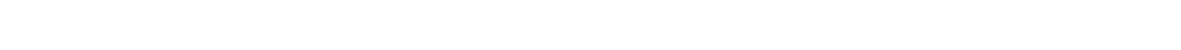 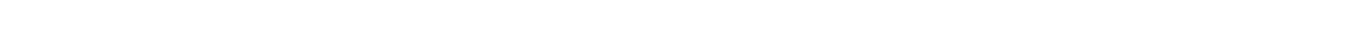 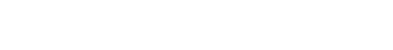 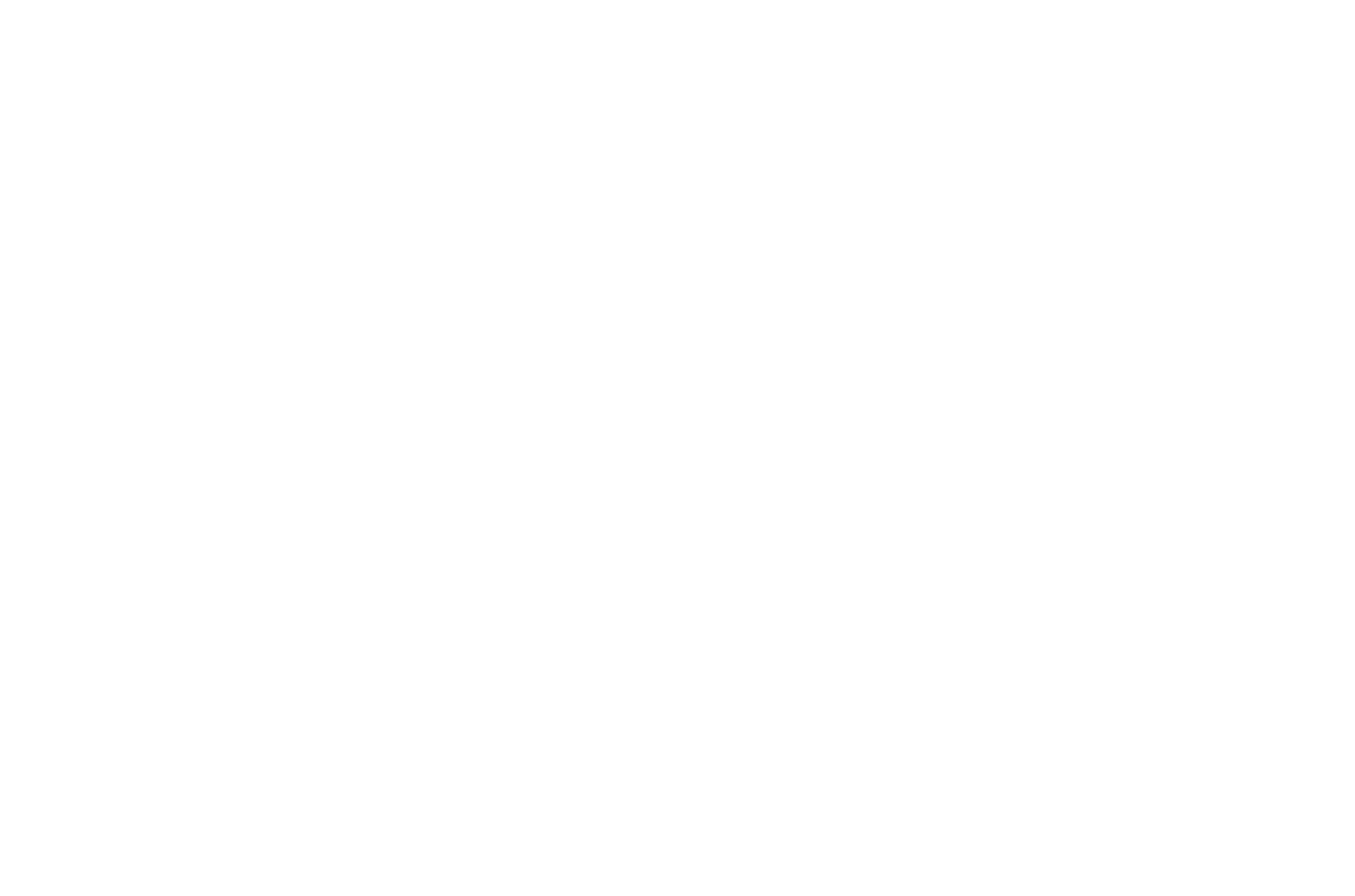 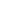 Eventuais questionamentos e solicitações também deverão ser remetidos aoendereço eletrônico acima indicado.Goiânia/GO, 17 de janeiro de 2022.Gerência de Compras IGH